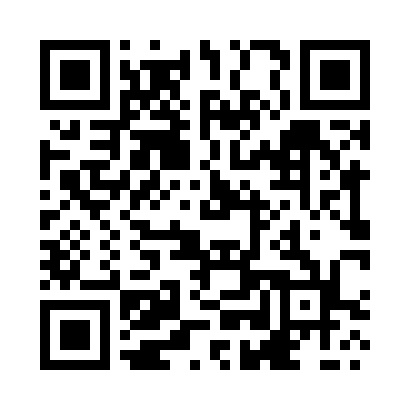 Prayer times for Rio Sidra, PanamaMon 1 Apr 2024 - Tue 30 Apr 2024High Latitude Method: NonePrayer Calculation Method: Muslim World LeagueAsar Calculation Method: ShafiPrayer times provided by https://www.salahtimes.comDateDayFajrSunriseDhuhrAsrMaghribIsha1Mon5:026:1212:193:286:267:322Tue5:026:1212:193:286:267:323Wed5:016:1112:183:276:267:324Thu5:016:1112:183:266:267:325Fri5:006:1012:183:256:267:326Sat4:596:1012:183:246:267:327Sun4:596:0912:173:246:257:328Mon4:586:0912:173:236:257:329Tue4:586:0812:173:226:257:3210Wed4:576:0812:163:216:257:3211Thu4:566:0712:163:206:257:3212Fri4:566:0712:163:196:257:3213Sat4:556:0612:163:186:257:3214Sun4:556:0612:153:196:257:3215Mon4:546:0512:153:196:257:3316Tue4:536:0512:153:206:257:3317Wed4:536:0412:153:206:257:3318Thu4:526:0412:153:216:267:3319Fri4:526:0312:143:226:267:3320Sat4:516:0312:143:226:267:3321Sun4:516:0212:143:236:267:3322Mon4:506:0212:143:236:267:3323Tue4:496:0112:143:246:267:3424Wed4:496:0112:133:246:267:3425Thu4:486:0112:133:246:267:3426Fri4:486:0012:133:256:267:3427Sat4:476:0012:133:256:267:3428Sun4:475:5912:133:266:267:3429Mon4:465:5912:133:266:267:3530Tue4:465:5912:123:276:267:35